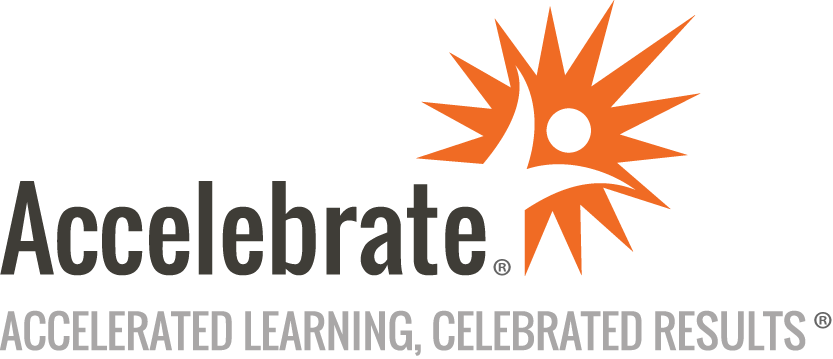 Introduction to SQL Server 2022 for Query WritersCourse Number: SQL-500
Duration: 3 daysOverviewAccelebrate's SQL Server 2022 for Query Writers Training teaches attendees the skills they need to query and modify data in SQL Server successfully.PrerequisitesNo prior experience is presumed.MaterialsAll SQL Server students receive a copy of Murach’s SQL Server 2022 for Developers.Software Needed on Each Student PCAttendees will not need to install any software on their computer for this class. The class will be conducted in a remote environment that Accelebrate will provide; students will only need a local computer with a web browser and a stable Internet connection. Any recent version of Microsoft Edge, Mozilla Firefox, or Google Chrome will be fine.ObjectivesUnderstand the basics of relational databases and SQLRetrieve data from a single table and multiple tablesWrite summary queries and subqueriesOutlineIntroduction to Relational Databases and SQL An introduction to client/server systemsAn introduction to the relational database modelAn introduction to SQL and SQL-based systemsThe Transact-SQL statementsUsing Management Studio An introduction to SQL Server 2022An introduction to Management StudioHow to view and modify the databaseHow to work with queriesHow to view the documentation for SQL ServerRetrieving Data from a Single Table An introduction to the SELECT statementHow to code the SELECT clauseHow to code the WHERE clauseHow to code the ORDER BY clauseRetrieving Data from Two or More Tables How to work with inner joinsHow to work with outer joinsOther skills for working with joinsHow to work with unionsCoding Summary Queries How to work with aggregate functionsHow to group and summarize dataHow to summarize data using SQL Server extensionsCoding Subqueries An introduction to subqueriesHow to code subqueries in search conditionsOther ways to use subqueriesGuidelines for working with complex queriesHow to work with common table expressionsInserting, Updating, and Deleting Data How to create test tablesHow to insert new rowsHow to modify existing rowsHow to delete existing rowsHow to merge rowsWorking with Data Types A review of the SQL data typesHow to convert dataUsing Functions How to work with string dataHow to work with numeric dataHow to work with date/time dataOther functions you should know aboutConclusion